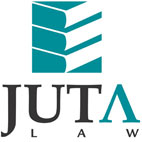 JUTA'S WEEKLY STATUTES BULLETIN(Bulletin 47 of 2018 based on Gazettes received during the week 16 to 23 November 2018)JUTA'S WEEKLY E-MAIL SERVICEISSN 1022 - 6397ACTSEXTENSION OF SECURITY OF TENURE AMENDMENT ACT 2 OF 2018 
(GG 42046 of 20 November 2018)Date of commencement: to be proclaimedAmends ss. 1, 4, 6, 9, 10, 11, 12, 21 & 28 and inserts Chapter IVA (ss. 15A to 15H inclusive) in the Extension of Security of Tenure Act 62 of 1997PUBLIC AUDIT AMENDMENT ACT 5 OF 2018 (GG 42045 of 20 November 2018)Date of commencement: to be proclaimed, unless otherwise indicatedAmends ss. 1, 4, 5, 7, 10, 12, 13, 20, 23, 27, 34, 40, 41 & 52 and the arrangement of sections, inserts Part 1A (ss. 5A & 5B) in Chapter 2 and substitutes the expression 'Auditing Profession Act' for the expression 'Public Accountants' and Auditors' Act', wherever it occurs, and the expression 'executive authority' for the expression 'executive authority within the meaning of the Public Finance Management Act', wherever it occurs in the Public Audit Act 25 of 2004PROCLAMATIONS AND NOTICESMEDICINES AND RELATED SUBSTANCES ACT 101 OF 1965Medicines Control Council: Schedules amended 
(GN R1262 in GG 42052 of 23 November 2018) (p11)PETROLEUM PRODUCTS ACT 120 OF 1977Discussion Document on the review of the Basic Fuel Price (BFP) Structures for Petrol, Diesel and Illuminating Paraffin published for comment 
(GenN 717 in GG 42053 of 23 November 2018) (p413)AGRICULTURAL PRODUCT STANDARDS ACT 119 OF 1990Standards and requirements regarding control of the export of table grapes amended with effect from seven days after publication (GN 1265 in GG 42053 of 23 November 2018) (p15)Proposed amendments to the standards and requirements regarding control of the export of apples, peaches and nectarines, plums and prunes, apricots and pears published for comment (GenN 716 in GG 42053 of 23 November 2018) (p412)LABOUR RELATIONS ACT 66 OF 1995Bargaining Council for Civil Engineering Industry (BCCEI): Correction to Extension of Wage and Task Grade Collective Agreement to non-parties with effect from 24 September 2018 until 31 August 2021 published in GN R951 in GG 41904 of 14 September 2018 published in GN R1178 in GG 41997 of 26 October 2018 corrected 
(GN R1264 in GG 42052 of 23 November 2018) (p23)Essential Services Committee: Notice of investigation as to whether port and marine services, the service of detecting and reporting forest fires, services rendered by civil aviation authority regarding accident and incident investigation, aviation infrastructure, aviation safety operations, aviation security, and corporate service are essential published for comment and variation of the designation of payment of social pensions one month after they fall due as an essential service published in GN R1216 in GG 18276 of 12 September 1997 published 
(GenN 721 in GG 42053 of 23 November 2018) (p433)SOUTH AFRICAN POLICE SERVICE ACT 68 OF 1995Regulations for the South African Police Service Amendment Regulations, 2018 published (GN 1266 in GG 42053 of 23 November 2018) (p16)HIGHER EDUCATION ACT 101 OF 1997Report of the Independent Assessor into the Affairs of Mangosuthu University of Technology, published (GN 1268 in GG 42053 of 23 November 2018) (p41)NATIONAL WATER ACT 36 OF 1998Proposed Classes of Water Resources and Resource Quality Objectives for the) Mzimvubu Catchment published for comment (GN 1297 in GG 42053 of 23 November 2018) (p265)Proposed classes of water resources and resource quality objectives for the Breede-Gouritz Water Management Area published for comment 
(GenN 1298 in GG 42053 of 23 November 2018) (p290)COMPETITION ACT 89 OF 1998Memorandum of Understanding between the Competition Commission and The Federation of Governing Bodies of South African Schools (FEDSAS) published 
(GN 1267 in GG 42053 of 23 November 2018) (p24)NATIONAL ENVIRONMENTAL MANAGEMENT ACT 107 OF 19983rd Edition Environmental Implementation Plan (EIP) 2015–2020 published 
(GenN 728 in GG 42053 of 23 November 2018) (p515)PROMOTION OF ACCESS TO INFORMATION ACT 2 OF 2000Department of Human Settlements: Section 14 manual published 
(GN 1271 in GG 42053 of 23 November 2018) (p158)Description submitted in terms of s. 15 (1) by the Limpopo Provincial Government: Office of the Premier published (GenN 718 in GG 42053 of 23 November 2018) (p421)Description submitted in terms of s. 15 (1) by the Department of Small Business Development published (GenN 719 in GG 42053 of 23 November 2018) (p424)Description submitted in terms of s. 15 (1) by the National Regulator for Compulsory Specifications published (GenN 720 in GG 42053 of 23 November 2018) (p430)PRIVATE SECURITY INDUSTRY ACT 56 OF 2001 & SECURITY OFFICERS ACT 92 OF 1987Private Security Industry Regulatory Authority (PSIRA): Proposed amendments to the Regulations published for comment and Consultation Paper: Review of the Annual Fees for 2019/2020 Financial Year for the Private Security Industry published 
(GenN 723 in GG 42053 of 23 November 2018) (p440)ELECTRONIC COMMUNICATIONS ACT 36 OF 2005Independent Communications Authority of South Africa (ICASA): Notice of intention to amend the Regulations on the Official List of Regulated Standards for Technical Equipment and Electronic Communications Facilities published for comment 
(GN 1300 in GG 42056 of 23 November 2018) (p4)ASTRONOMY GEOGRAPHIC ADVANTAGE ACT 21 OF 2007Notice of the Minister's decision regarding the proposed regulations on protection measures to be applied within declared Sutherland Central Astronomy Advantage Area published 
(GN 1299 in GG 42054 of 22 November 2018) (p4)Notice of Proposed Exemption for Radio Frequency Spectrum Use within the Karoo Central Astronomy Advantage Areas published for comment 
(GN 1301 in GG 42057 of 23 November 2018) (p4)COMPANIES ACT 71 OF 2008Proposed revised fees for the Companies and Intellectual Property Commission published for comment (GN 1296 in GG 42053 of 23 November 2018) (p253)OFFICIAL LANGUAGES ACT 12 OF 2012cidb Draft Language Policy published for comment 
(GenN 724 in GG 42053 of 23 November 2018) (p469)BILLSPerformers' Protection Amendment Bill, 2016 [B24B-2016]Copyright Amendment Bill, 2017 [B13B-2017]Postal Services Amendment Bill, 2018 [B45-2018]Carbon Tax Bill, 2018 [B46-2018]PROVINCIAL LEGISLATIONEASTERN CAPEConstitution of the Republic of South Africa, 1996 and Local Government: Municipal Systems Act 32 of 2000: Chris Hani District Municipality: Municipal Health By-law published 
(PN 244 in PG 4151 of 19 November 2018) (p13)Local Government: Municipal Property Rates Act 6 of 2004: Engcobo Local Municipality: Resolution levying property rates for the financial year 1 July 2018 to 30 June 2019 published with effect from 1 July 2018 (LAN 252 in PG 4151 of 19 November 2018) (p69)FREE STATEFree State Traditional Leadership and Governance Amendment Act 4 of 2018 
(PremN 4 in PG 94 of 16 November 2018) (p2)Date of commencement: 16 November 2018Amends: Free State Traditional Leadership and Governance Act 8 of 2005Public Finance Management Act 1 of 1999 and Division of Revenue Act 1 of 2018: Phumelela Local Municipality: Allocations to municipalities in terms of Limited Financial Support published (PN 110 in PG 95 of 16 November 2018) (p2)Free State Gambling, Liquor and Tourism Amendment Bill, 2018: Extension of the period to submit comments published (GenN 156 in PG 98 of 20 November 2018) (p2)GAUTENGLocal Government: Municipal Systems Act 32 of 2000 and City of Tshwane Land Use Management By-law, 2016: City of Tshwane Metropolitan Municipality: Notice of adoption of the Regionalised Spatial Development Frameworks (RSDFs), 2018 published 
(LAN 2007 in PG 347 of 21 November 2018) (p3)Gauteng Finance Management Supplementary Act Amendment Bill, 2018 together with the memorandum on the objects of the Bill published for comment 
(PN 1266 in PG 348 of 21 November 2018) (p3)Municipal Finance Management Act 56 of 2003: Additional allocations to municipalities for the financial year 2018/19 published (PN 1267 in PG 349 of 21 November 2018) (p3)KWAZULU-NATALLocal Government: Municipal Demarcation Act 27 of 1998: Boundary re-determinations published under PN 113 in PG 2005 of 4 October 2018: Effective date set as 1 July 2019 published (PN 130 in PG 2021 of 22 November 2018) (p22)Local Government: Municipal Property Rates Act 6 of 2004: Okhahlamba Local Municipality: Resolution levying property rates for the financial year 1 July 2018 to 30 June 2019 published with effect from 1 July 2018 (MN 114 in PG 2021 of 22 November 2018) (p240)Local Government: Municipal Property Rates Act 6 of 2004: Big 5 Hlabisa Local Municipality: Resolution levying property rates for the financial year 1 July 2018 to 30 June 2019 published with effect from 1 July 2018 (MN 115 in PG 2021 of 22 November 2018) (p243)Local Government: Municipal Property Rates Act 6 of 2004: Newcastle Local Municipality: Assessment of general rates for the 2018/2019 financial year published 
(MN 116 in PG 2022 of 22 November 2018) (p3)LIMPOPOSpatial Planning and Land Use Management Act 16 of 2013 and Spatial Planning and Land Use Management By-Law, 2016: Thulamela Local Municipality: Notice to comment on the draft Spatial Development Framework (SDF) published 
(LAN 156 in PG 2959 of 23 November 2018) (p30)NORTH WESTLocal Government: Municipal Systems Act 32 of 2000: Rustenburg Local Municipality: Spatial Planning and Land Use Management By-law, 2018 published 
(LAN 159 in PG 7955 of 20 November 2018) (p48)WESTERN CAPEHessequa Local Municipality: Zoning Scheme By-law published and Riversdale Town Planning Regulations, September 1985; Still Bay Town Planning Scheme Regulations, May 2001; Heidelberg Town Planning Scheme Regulations, December 1983; Zoning Scheme Regulations in terms of section 8 of the Land Use Planning Ordinance, 1985, December 1988; and Slangrivier Town Establishment Conditions, June 1980 repealed 
(LAN 57432 in PG 8002 of 15 November 2018) (p2)National Environmental Management: Protected Areas Act 57 of 2003: Declaration of a nature reserve: Witteberg Nature Reserve published (PN 142 in PG 8003 of 16 November 2018) (p894)Spatial Planning and Land Use Management Act 16 of 2013, Western Cape Land Use Planning Act 3 of 2014 and By-Law on Municipal Land Use Planning: Saldanha Bay Local Municipality: Notice to comment on the final draft of the Municipal Spatial Development Framework (MSDF) published (LAN 57433 in PG 8003 of 16 November 2018) (p910)City of Cape Town Metropolitan Municipality: By-law Relating to the Repeal of By-laws, 2018 published (LAN 57439 in PG 8004 of 20 November 2018) (p3)George Local Municipality: Customer Care, Credit Control and Debt Collection By-law and Tariff By-law published (LANs 57441 & 57442 in PG 8006 of 21 November 2018) (pp 2 & 10)This information is also available on the daily legalbrief at www.legalbrief.co.za